ПРИЛОЖЕНИЕ Форма титульного листа реферата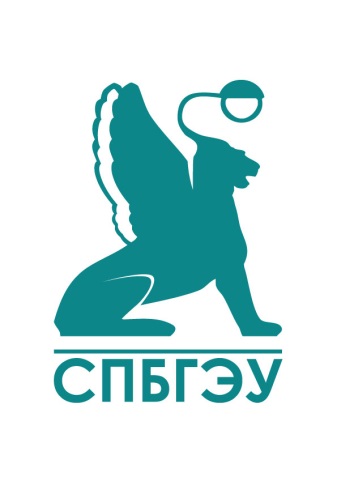 МИНОБРНАУКИ РОССИИфедеральное государственное бюджетное образовательное учреждениевысшего образования«САНКТ-ПЕТЕРБУРГСКИЙ ГОСУДАРСТВЕННЫЙ ЭКОНОМИЧЕСКИЙУНИВЕРСИТЕТ»(СПбГЭУ)Институт подготовки и аттестации научно-педагогических кадровКафедра английского языка №2	РЕФЕРАТ ПО иностранному языкупо теме:«Наименование темы»Наименование направления подготовки ________________________________							(код, наименование)Специализация _____________________________________________________							(наименование)Соискатель_________________________________________________________(Ф.И.О. полностью)Научный руководитель диссертации_____________________________________(Фамилия И.О., уч. степень, уч. звание)								Подпись__________________Проверил _________________________________________________________   					 (Фамилия И.О. преподавателя)	Оценка _______________________	 			   Дата: ____________                           (зачтено/не зачтено)Подпись: _______________Санкт-Петербург20__